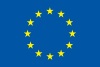 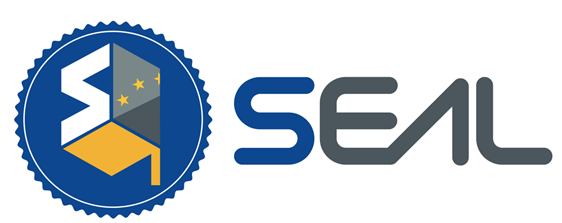 Student and Citizen Identities LinkedTable of ContentsAgendaTime (mins)Agenda Item No.DescriptionPresenter101Project intro, objectives and valueATOS152Linked identity solutions & architectureUJI103SSI Verifiable credentialsUAEGEAN54SSI Verifiable credentials demoUAEGEAN205DiscussionALL